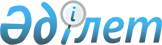 Об утверждении натуральных норм снабжения портативными видеорегистраторами для фиксации действий работников органов государственных доходов Республики КазахстанПриказ Первого заместителя Премьер-Министра Республики Казахстан – Министра финансов Республики Казахстан от 10 декабря 2019 года № 1358. Зарегистрирован в Министерстве юстиции Республики Казахстан 20 декабря 2019 года № 19747.
      В соответствии с пунктом 2 статьи 69 Бюджетного кодекса Республики Казахстан ПРИКАЗЫВАЮ:
      Сноска. Преамбула - в редакции приказа Министра финансов РК от 29.09.2021 № 994 (вводится в действие по истечении десяти календарных дней после дня его первого официального опубликования).


      1. Утвердить прилагаемые натуральные нормы снабжения портативными видеорегистраторами для фиксации действий работников органов государственных доходов Республики Казахстан.
      2. Признать утратившим силу приказ Министра финансов Республики Казахстан от 16 марта 2017 года № 171 "Об утверждении натуральных норм снабжения портативными видеорегистраторами работников таможенной службы органов государственных доходов Республики Казахстан" (зарегистрирован в Реестре государственной регистрации нормативных правовых актов под № 15057, опубликован 10 мая 2017 года в Эталонном контрольном банке нормативных правовых актов Республики Казахстан).
      3. Комитету государственных доходов Министерства финансов Республики Казахстан в установленном законодательстве порядке обеспечить:
      1) государственную регистрацию настоящего приказа в Министерстве юстиции Республики Казахстан;
      2) размещение настоящего приказа на интернет-ресурсе Министерства финансов Республики Казахстан;
      3) в течение десяти рабочих дней после государственной регистрации настоящего приказа в Министерстве юстиции Республики Казахстан представление в Департамент юридической службы Министерства финансов Республики Казахстан сведений об исполнении мероприятий, предусмотренных подпунктами 1) и 2) настоящего пункта.
      4. Настоящий приказ вводится в действие по истечении десяти календарных дней после дня его первого официального опубликования. Натуральные нормы снабжения портативными видеорегистраторами
для фиксации действий работников органов государственных доходов Республики Казахстан
      Сноска. Натуральные нормы - в редакции приказа Министра финансов РК от 29.09.2021 № 994 (вводится в действие по истечении десяти календарных дней после дня его первого официального опубликования).
      Примечание: Приобретение услуги мобильного интернета для передачи данных с портативного видеорегистратора в режиме реального времени предусматривается за счет бюджетных средств территориальных органов государственных доходов Республики Казахстан.
					© 2012. РГП на ПХВ «Институт законодательства и правовой информации Республики Казахстан» Министерства юстиции Республики Казахстан
				
      Первый Заместитель Премьер-Министра
Республики Казахстан-Министр финансов 

А. Смаилов
Утверждены
приказом
Первого заместителя
Премьер-Министра
Республики Казахстан –
Министра финансов
Республики Казахстан
от 10 декабря 2019 года № 1358
№ п/п
Наименование натуральной нормы
Единица измерения
Количество на работников
Область применения
Срок эксплуатации
1
Портативные видеорегистраторы с док-станцией
комплект
В зависимости от численности работников пункта пропуска/ таможенного поста:

до 50 человек – 5 комплектов;

от 50 до 100 человек – 10 комплектов; от 100 до 200 человек – 20 комплектов; от 200 до 300 человек – 30 комплектов; от 300 до 400 человек – 40 комплектов; от 400 человек и более – 50 комплектов.
Для фиксации действий работников органа государственных доходов Республики Казахстан, задействованных в проведении таможенного досмотра, осуществляющих мониторинг перемещения товаров на автомобильных пунктах пропуска, расположенных на Государственной границе Республики Казахстан с государствами-членами Евразийского экономического союза.
7 лет
2
Персональный компьютер
комплект
1 персональный компьютер на каждый Департамент государственных доходов по областям, городам республиканского значения и столицы
Персональный компьютер предназначен для скачивания аудио- и видеофайлов с видеорегистратора и их хранения
7 лет